Актуальная информация для  педагоговСоциальная ипотекаМинистерством строительства и архитектуры Архангельской области реализуется мероприятие «Социальная ипотека», которое включает механизм предоставления ипотечных жилищных кредитов сроком до 15 лет, размером до 2 млн. рублей по ставке 6 процентов годовых с целью улучшения жилищных условий работников бюджетной сферы региона.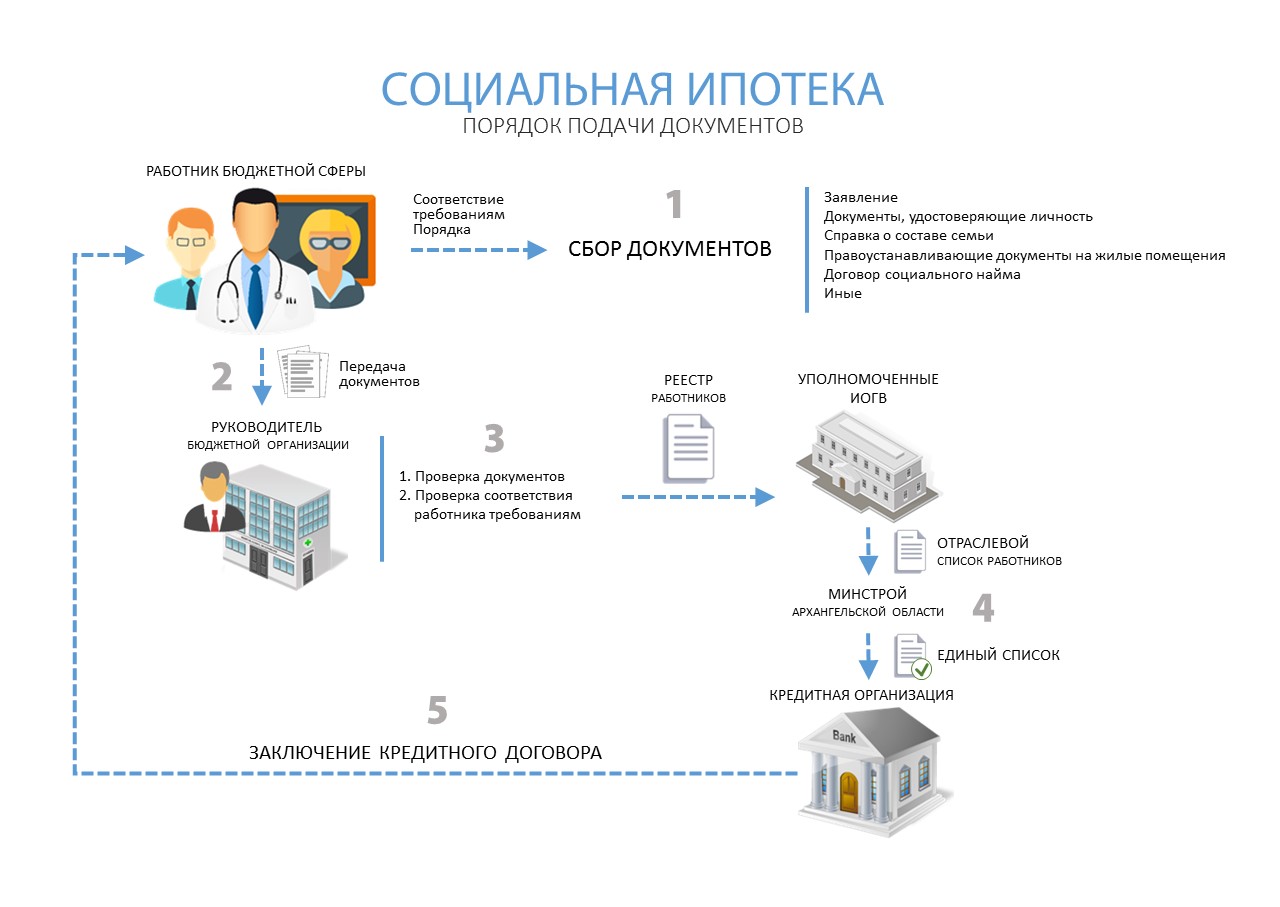 Реализация мероприятия осуществляется в соответствии с Порядком предоставления субсидий, утвержденным постановлением Правительства Архангельской области от 11.10.2013 № 475-пп.Порядок предоставления субсидийИнформация для заемщикаВ соответствии с Порядком предоставления субсидий заемщик должен являться работником государственных организаций  и учреждений Архангельской области, муниципальных организаций  и учреждений муниципальных образований Архангельской области, государственных образовательных организаций высшего образования  и их филиалов, расположенных на территории Архангельской области, научным сотрудником государственных научных организаций, расположенных на территории Архангельской области.Порядком предоставления субсидий предусмотрены требования к работникам бюджетной сферы, претендующих на получение жилищного кредита и перечень необходимых документов, предоставляемых для участия в мероприятии.Требования и перечень документовФорма заявленияИнформация о кредитной организацииМинистерством строительства и архитектуры Архангельской области заключено соглашение о предоставлении субсидий с ПАО «Московский Индустриальный банк», которое будет осуществлять выдачу ипотечных кредитов работникам бюджетной сферы.Условия кредитованияСтавка по кредиту 6 % годовыхПри прекращении субсидирования или отказа от страхования в период действиякредитного договора, ставка увеличивается до 10,0 % годовых.Первоначальный взносПервичное жилье:от 20% – при приобретении в городах Архангельск или Северодвинск;от 50% – при приобретении в иных населенных пунктах Архангельской области.Вторичное жилье:от 20%.Срок кредита12 – 180 мес. (с шагом 12 мес.)Размер кредитаПервичное жилье:до 2 млн. рублей (включительно).Вторичное жилье:до 2 млн. рублей (включительно);максимальная сумма кредита, определяется в соответствии с требованием к минимальному первоначальному взносу, применяемому к наименьшей из 2 стоимостей (рыночной стоимости, определенной независимой оценочной компанией и стоимости недвижимости, указываемой в договоре купли-продажи).ОбеспечениеПервичное жилье:залог имущественных прав требования (на период строительства), после оформления правоустанавливающих документов на приобретаемую квартиру – залог недвижимости (ипотека в силу закона).Вторичное жилье:залог приобретаемой квартиры (ипотека в силу закона).Основные требования к заемщикуГражданство – Российская Федерация;Возраст – не моложе 22 лет, с условием, что срок возврата кредита по договору наступает до исполнения Заемщику 65 лет;Трудовой стаж – не менее 6 (шести) месяцев на последнем месте работы;Доход – регулярный, подтвержденный документально и достаточный для выдачи кредита, за период не менее чем за последние 6 (шесть) месяцев;Не является сотрудником компании-застройщика или компании, которая реализовывает на этапе строительства права на недвижимость в аккредитованном в Банке объекте.Наличие постоянной регистрации на территории Российской Федерации, проживающий на территории Архангельской области;Является работником государственных учреждений Архангельской области или муниципальных учреждений муниципальных образований Архангельской области.